Rosedale Rockets Soccer Club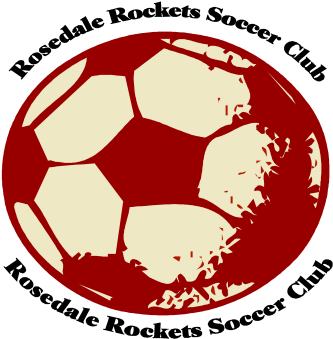 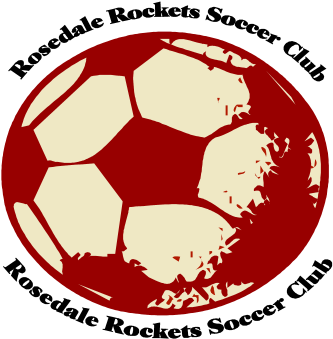 DIVISION 3 SCHEDULE SPRING 2023Michael R. Duncan, PresidentPlease refer to this schedule for the time of your child's game.  Call your child's coach if you have any questions or call the club at (347)756-8141. Practices are every Tuesday from 5 to 6:30 PM On game days ALL players should be dressed in their uniforms.The website of the Rosedale Rockets Soccer Club is:  www.RosedaleSoccerClub.org Games are 20 minutes each half with a 5-minute half time.GameDateTimeHomeVersusAway**** Opening Day Ceremonies	Saturday, April 23, 2016	9AM  ******** Opening Day Ceremonies	Saturday, April 23, 2016	9AM  ******** Opening Day Ceremonies	Saturday, April 23, 2016	9AM  ******** Opening Day Ceremonies	Saturday, April 23, 2016	9AM  ******** Opening Day Ceremonies	Saturday, April 23, 2016	9AM  ******** Opening Day Ceremonies	Saturday, April 23, 2016	9AM  ****1Saturday May 13, 202310:00 AM 11:00 AMSebaUpsettersVsVsEaglesCyclones2Saturday May 20, 202310:00 AM 11:00 AMEaglesSebaVsVsCyclonesUpsetters3Saturday May 27, 202310:00 AM11:00 AMSebaUpsettersVsVsCycloneEagles 4Saturday June 3, 201610:00 AM 11:00 AMUpsettersCyclonesVsVsSebaEagles5Saturday June 10, 202310:00 AM         11:00 AMUpsettersSebaVsVsEaglesCyclones6Saturday June 17, 202310:00 AM 11:00 AMEaglesCyclonesVsVsSebaUpsetters7Saturday June 24, 202310:00 AM11:00 AMSebaUpsettersVsVsCyclones Eagles**** If the weather is inclement the games will be canceled******** If the weather is inclement the games will be canceled******** If the weather is inclement the games will be canceled******** If the weather is inclement the games will be canceled******** If the weather is inclement the games will be canceled******** If the weather is inclement the games will be canceled****Eagles (Red Jersey)   Upsetters (Yellow Jersey)      Seba (Green Jersey)      Cyclones (Black/Gray Jersey)PLEASE ARRIVE AT THE FIELD AT LEAST 20 MINUTES PRIOR TO GAME TIME TO AVOID A FORFEITEagles (Red Jersey)   Upsetters (Yellow Jersey)      Seba (Green Jersey)      Cyclones (Black/Gray Jersey)PLEASE ARRIVE AT THE FIELD AT LEAST 20 MINUTES PRIOR TO GAME TIME TO AVOID A FORFEITEagles (Red Jersey)   Upsetters (Yellow Jersey)      Seba (Green Jersey)      Cyclones (Black/Gray Jersey)PLEASE ARRIVE AT THE FIELD AT LEAST 20 MINUTES PRIOR TO GAME TIME TO AVOID A FORFEITEagles (Red Jersey)   Upsetters (Yellow Jersey)      Seba (Green Jersey)      Cyclones (Black/Gray Jersey)PLEASE ARRIVE AT THE FIELD AT LEAST 20 MINUTES PRIOR TO GAME TIME TO AVOID A FORFEITEagles (Red Jersey)   Upsetters (Yellow Jersey)      Seba (Green Jersey)      Cyclones (Black/Gray Jersey)PLEASE ARRIVE AT THE FIELD AT LEAST 20 MINUTES PRIOR TO GAME TIME TO AVOID A FORFEITEagles (Red Jersey)   Upsetters (Yellow Jersey)      Seba (Green Jersey)      Cyclones (Black/Gray Jersey)PLEASE ARRIVE AT THE FIELD AT LEAST 20 MINUTES PRIOR TO GAME TIME TO AVOID A FORFEIT